П О С Т А Н О В Л Е Н И Е	В соответствии с Решением Городской Думы Петропавловск-Камчатского городского округа от 31.10.2013 № 145-нд «О наградах и почетных званиях Петропавловск-Камчатского городского округа»,     Постановлением Главы Петропавловск-Камчатского городского округа от 31.10.2013 № 165 «О представительских расходах и расходах, связанных с приобретением подарочной и сувенирной продукции в Городской Думе Петропавловск-Камчатского городского округа»,       ПОСТАНОВЛЯЮ:за активную работу по сохранению и развитию национальных культур, вклад в укрепление дружбы и взаимоотношений между народами разных национальностей, проживающих на территории Петропавловск-Камчатского городского округа наградить Почетной грамотой Главы Петропавловск-Камчатского городского округа членов Камчатской региональной общественной организации «Калмыцкое землячество «Бумбин Орн»:ГлаваПетропавловск-Камчатскогогородского округа                                                                           К.Г. Слыщенко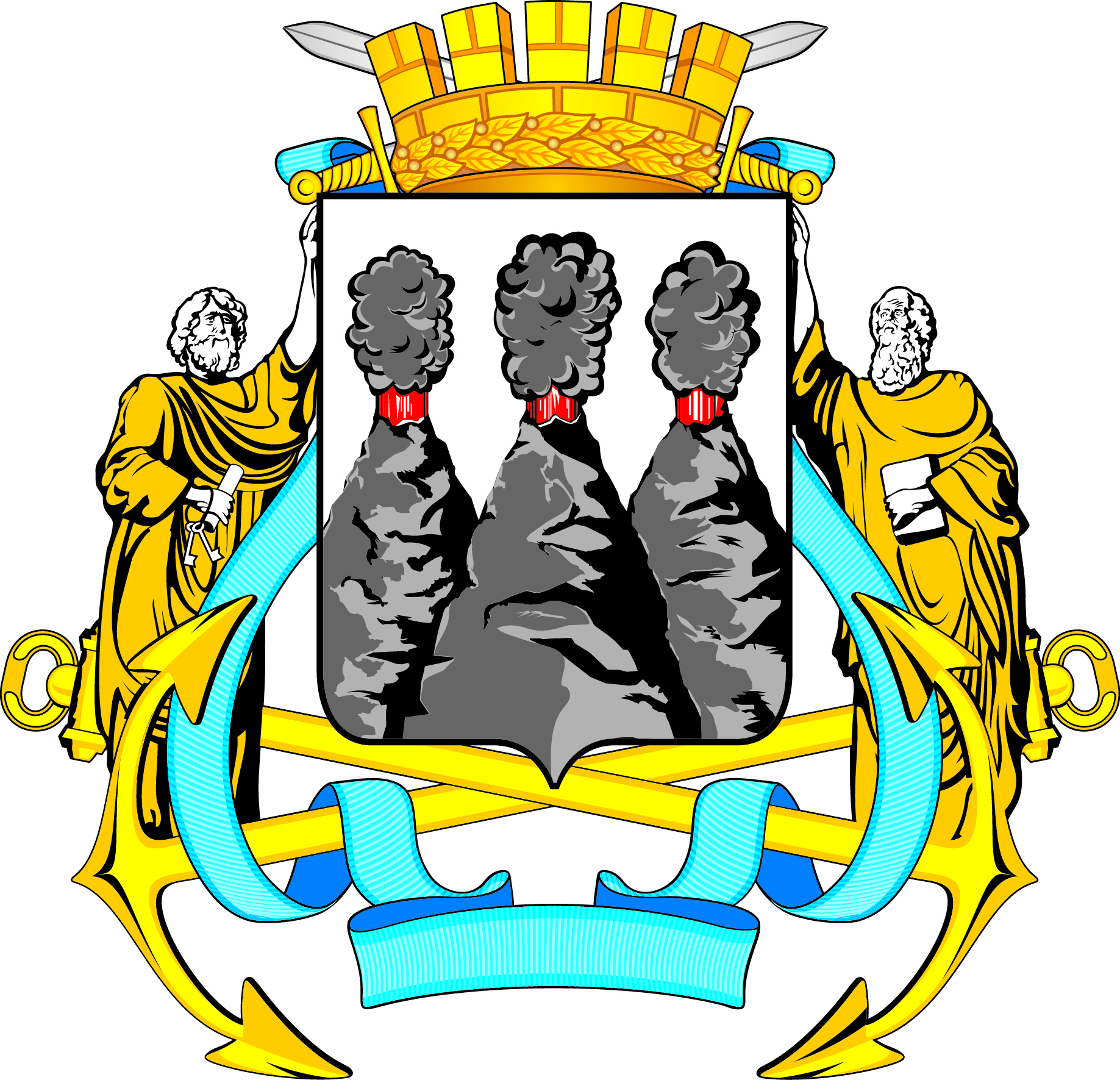 ГЛАВАПЕТРОПАВЛОВСК-КАМЧАТСКОГОГОРОДСКОГО ОКРУГАот 19.02.2016  №  31О награждении Почетной грамотой Главы Петропавловск-Камчатского городского округа членов Камчатской региональной общественной организации «Калмыцкое землячество «Бумбин Орн»Музраеву Веру Михайловну- сотрудника Вилючинской городской больницы;Тихонова Михаила Юрьевича- служащего Пограничного Управления ФСБ России по Камчатскому краю.